Oživenie drevenej rozhľadne na Veľkej Javorine z roku 1928.Región Biele Karpaty, ako slovenská časť Euroregiónu Bílé – Biele Karpaty, realizuje v pohraničí projekt cestovného ruchu „Javorina – symbol spolupráce Slovákov a Čechov – prírodné perly Euroregiónu – vrcholy, rozhľadne a chaty“. Jednou z aktivít tohto projektu bolo i spracovanie modelárskej dokumentácie a následná výroba modelu drevenej rozhľadne, ktorá stála kedysi na vrchole Veľkej Javoriny.Znovuoživenie tejto myšlienky nebolo jednoduché, pretože k danej problematike nie sú skoro žiadne dokumenty. Bádaním v archívoch sa nám podarilo získať dve pohľadnice tejto rozhľadne, kľúčová bola z roku 1928. Ďalej to boli fotografie v starých časopisoch Krásy Slovenska a Letem světem. Tak sme preukázali existenciu tejto rozhľadne minimálne v rokoch 1928 – 1931.Projektová modelárska dokumentácia a následný model boli vyhotovené v mierke 1:40. A tak znovuoživenie tejto turistickej zaujímavosti v našom Euroregióne môžete posúdiť na priložených fotografiách.Spracovanie dokumentácie i výroba modelu bola možná vďaka podpore projektu zo štátneho rozpočtu SR. 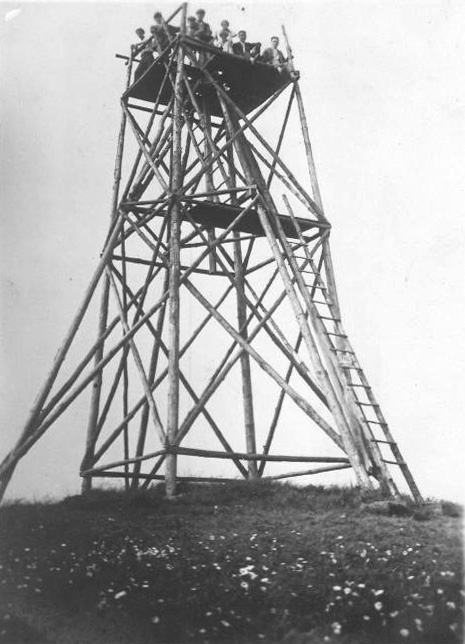 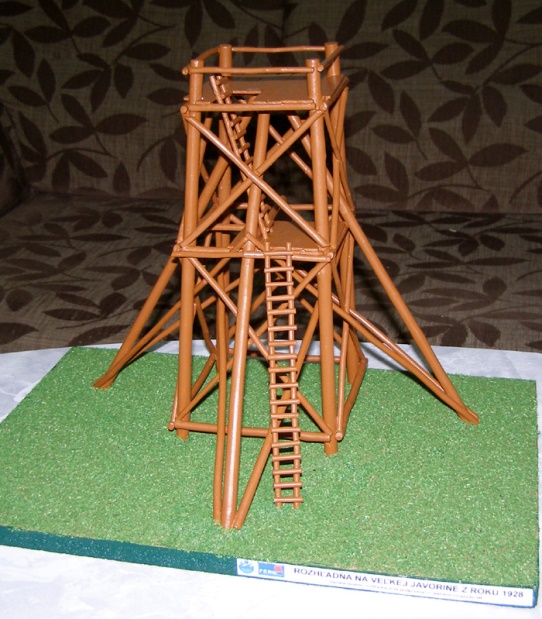 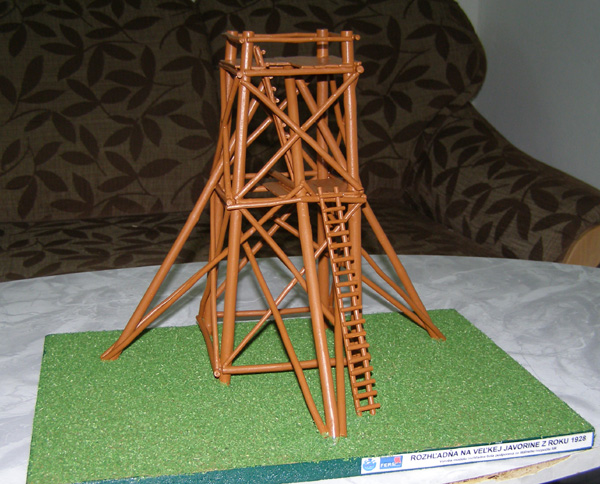 